Продолжается работа по проверке парковок в неположенных местах.
Еженедельно специалисты отдела муниципального контроля городской администрации проводят мониторинг территории города на предмет выявления нарушений Правил благоустройства в части недопустимости размещения транспортных средств на газонах, детских и спортивных площадках.
Администрация города напоминает, что ответственность за это правонарушение установлена статьей 8.5 Закона Ульяновской области от 28.02.2011 № 16-ЗО «Кодекс Ульяновской области об административных правонарушениях», предусматривающей наказание в виде административного штрафа на граждан в размере от 500 до 1000 рублей; на должностных лиц - от 3000 до 5000 рублей; на юридических лиц - от 10000 до 30000 рублей. 
Собственникам транспортных средств направлены уведомления о составлении протоколов об административных правонарушениях по статье 8.5 Закона Ульяновской области от 28.02.2011 № 16-ЗО «Кодекс Ульяновской области об административных правонарушениях».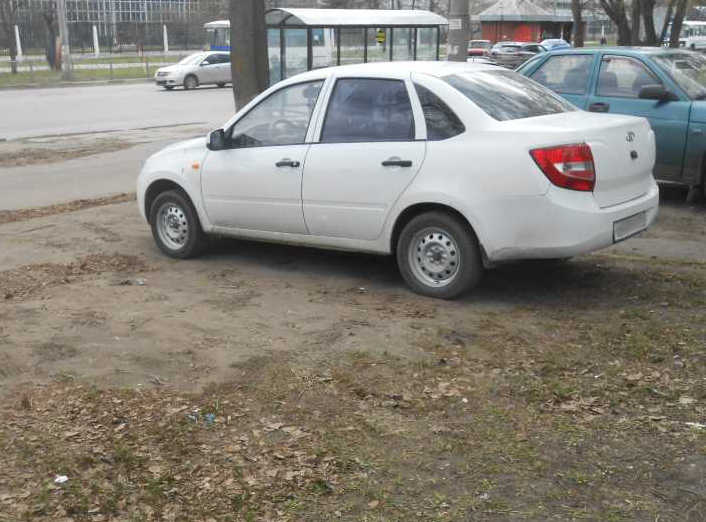 